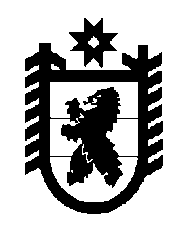 Российская Федерация Республика Карелия    РАСПОРЯЖЕНИЕГЛАВЫ РЕСПУБЛИКИ КАРЕЛИЯВнести в Положение об организации и ведении гражданской обороны в Республике Карелия, утвержденное распоряжением Главы Республики Карелия от 10 октября 2008 года № 691-р (Собрание законодательства Республики Карелия, 2008, № 10, ст. 1200), изменение, дополнив его подпунктом 4.1 следующего содержания:«4.1. Исполнительные органы государственной власти Республики Карелия в пределах своих полномочий создают и поддерживают в состоянии готовности силы и средства гражданской обороны.».             Глава Республики  Карелия                                                            А.П. Худилайненг. Петрозаводск30 июля 2014 года № 256-р